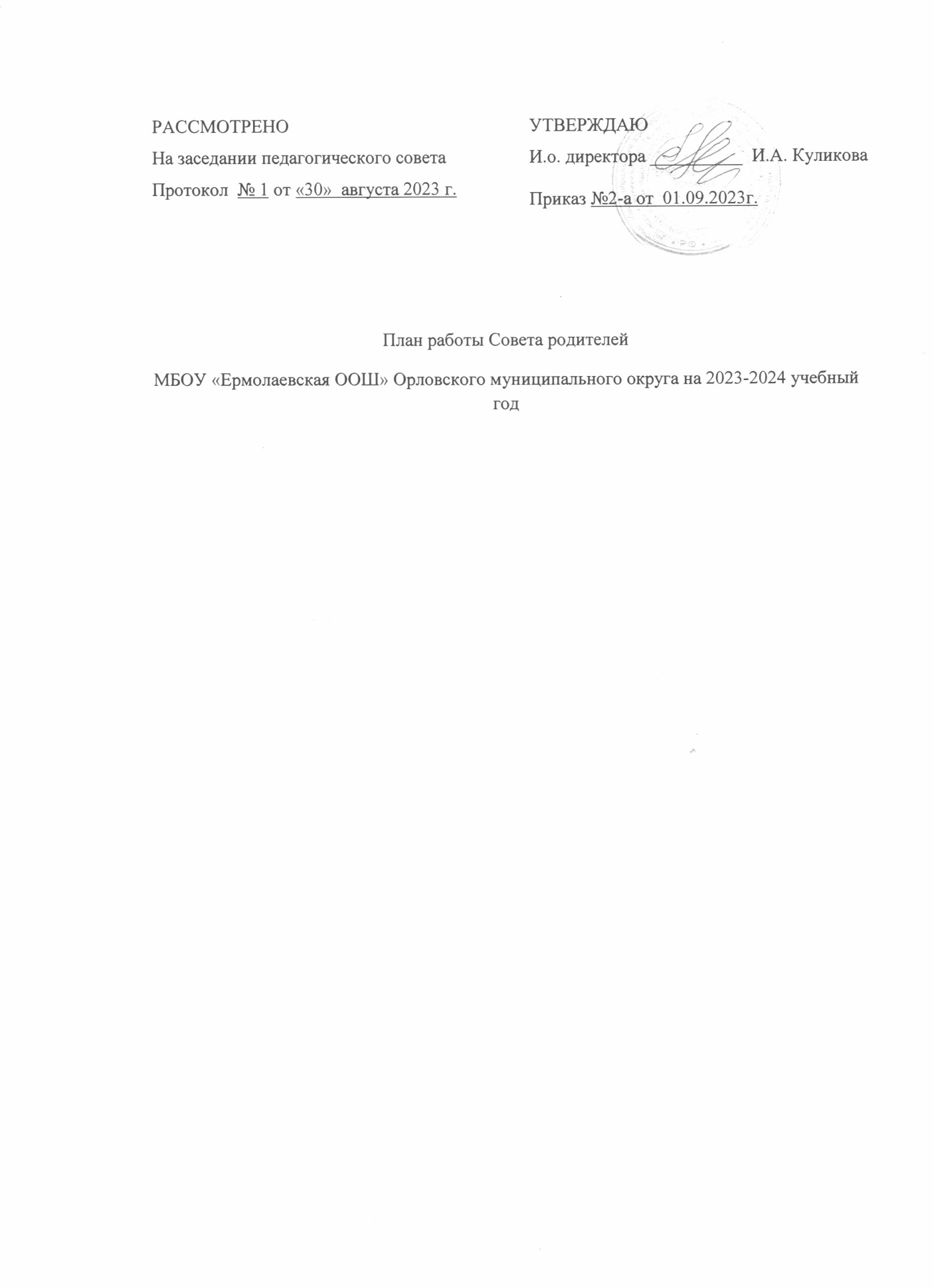 Цель:Формирование эффективной системы взаимодействия родителей и учителей для создания условий развития личности ребенкаЗадачи:повышать педагогическую культуру родителей, пополняя арсенал их знаний по конкретному вопросу воспитания ребенка в семье и школе, через организацию проведения родительского всеобуча, родительского университета;содействовать сплочению родительского коллектива, вовлекая в жизнедеятельность классного и школьного сообщества;оказывать родителям содействие в решении проблемныхситуаций, влекущих неблагополучие в семье, в детско-родительских отношениях через организацию индивидуальной консультационной работы;укреплять взаимодействие с семьей для повышения эффективности профилактической работы с учащимися по предупреждении правонарушений и преступлений;единое информационное пространство, способствующее неконфликтному взаимодействию педагогов, детей, родителей.Направления деятельности:Диагностика семьи.(составление социального паспорта)Взаимоотношения с родителями учащихся.Работа с нестандартными семьями (многодетными, неполными, неблагополучными) через администрацию школы.Организация досуга учащихся.Проведение родительских собраний.Индивидуальные и групповые консультации.Привлечение родителей к сотрудничеству по всем направлениям деятельности школы.Пропаганда здорового образа жизни.МероприятияДата   проведенияОтветственные  1.Анализ работы за 2022-2023      учебный год2.Утверждение плана  учебно-воспитательной работы на 2023-2024 учебный год.2. Выборы председателя и секретаря Совета родителейшколы.3. Распределение родителей по  группам для осуществления  контроля за питанием, медицинским обслуживанием, охраной ибезопасностью обучающихся, культурно-массовой деятельностью.сентябрьПредседатель Совета родителей Зам. директора по УВРПриём родителей  и членов Совета родителей школы, консультации по  интересующим их вопросам1 раз в месяцДиректор школы Зам. директора по УВРБеседы членов Совета родителей с родителями, не обеспечивающими контроль  за своими детьми.по запросу педагоговЗам. директора по УВРРабота с  неблагополучными семьями, состоящими на разных видах учёта.в течение годаЗам. директора по УВРУчастие в подготовке и проведению родительских собраний.по плануЗам. директора по УВРКонтроль  за выполнением санитарно-гигиенического режима в школе, заорганизацией питания школьников, медицинского обслуживания.1 раз в четвертьСовет родителейОзнакомление родителей с итогами успеваемости.1 раз в четвертьЗам. директора по УВРПроведение консультации для родителей по вопросам организации внекласснойработы и внеурочной деятельности.2 раза в годЗам. директора по УВРКлассные руководителиПривлечение родителей к проведению бесед по классам о своих профессиях.январьЗам. директора по УВРПроведение встреч учителей с родителями по вопросам обучения и воспитания.2 раза в месяцКлассные руководителиПривлечение родителей к оказанию помощи в проведении классных и общешкольных внеклассных мероприятий.в течение годаКлассные руководителиОтчёт о работе групп  по осуществлению контроля  за питанием, медицинскимобслуживанием, охраной и безопасностью обучающихся, культурно-массовойдеятельностью.Планирование работы на 2024-2025  учебный год.Подготовка учащихся к сдаче экзаменов (режим дня, питание, организация отдыха).майСовет родителейЗам. директора по УВРЧествование родителей за успехи в воспитании детей, за активную помощь школе.майДиректорЗам. директора по УВР